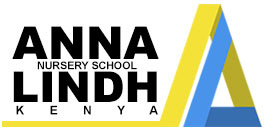 Stödföreningen för Anna Lindh förskolaninbjuder till ÅRSMÖTE		Onsdag 10 april 2019Kl. 18.30 – 21i PRO-lokalen Kärrtorpsvägen 23 i Kärrtorp, tunnelbana nr 17 till Kärrtorp. Du kommer då ut på Kärrtorps torg, gå rakt över och du är på Kärrtorpsvägen. Ta den till vänster och du finner nr. 23 på gaveln. ÅrsmötesförhandlingarAktuell information från förskolanVad händer i Kenya?Kvällsfika med mandasi och frukt, samt lotteri 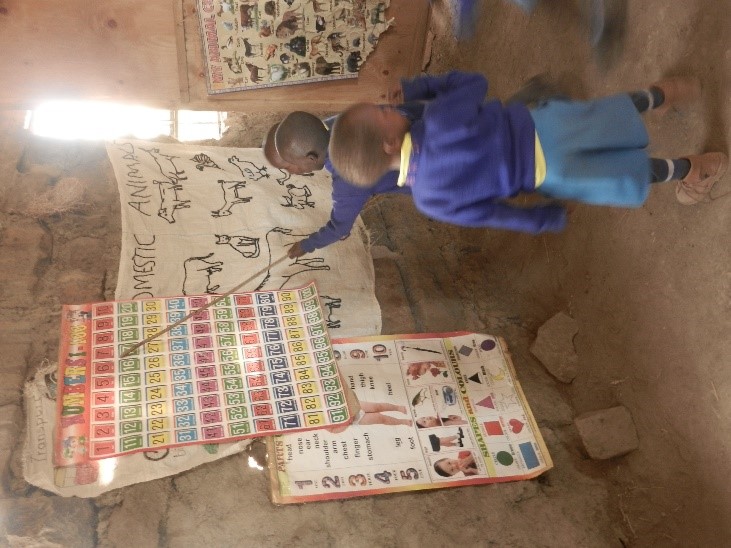 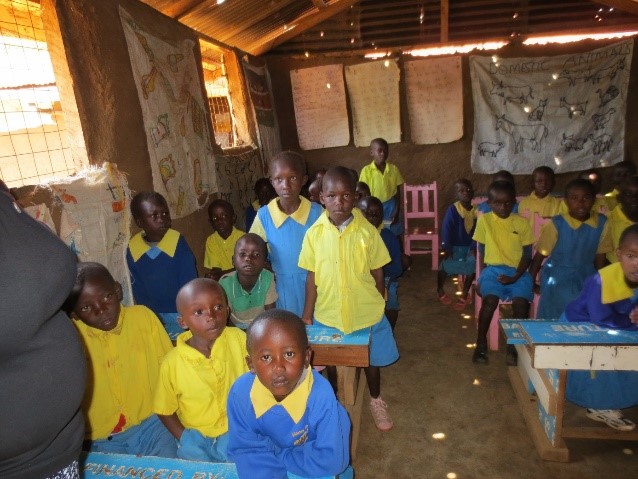 